Песня «Детский сад»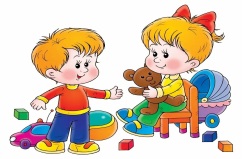 https://yandex.ru/video/search?text=%D0%BF%D0%B5%D1%81%D0%BD%D1%8F%20%D0%B4%D0%B5%D1%82%D1%81%D0%BA%D0%B8%D0%B9%20%D1%81%D0%B0%D0%B4%20%D1%8D%D1%82%D0%BE%20%D0%B4%D0%BE%D0%BC%D0%B8%D0%BA%20%D0%B4%D0%BB%D1%8F%20%D1%80%D0%B5%D0%B1%D1%8F%D1%82%20%D1%81%D0%BA%D0%B0%D1%87%D0%B0%D1%82%D1%8C%20%D0%B1%D0%B5%D     ДЕТСКИЙ  САД ( с рэпом)1)	Утром рано мы встаем,В детский сад скорей идем.Нас встречают с лаской,Новой доброй сказкой! Припев:Детский сад, детский сад – это домик для ребят!Это домик для души, здесь играют малыши!Детский сад, детский сад – для ребят как шоколад!Приходи сюда скорей, здесь найдешь своих друзей!2)	Детский сад – одна семья,Будем вместе – ты и яРадостно трудитьсяИ всему учиться!Припев:Детский сад,  детский сад – это домик для ребят!Это домик для души, здесь играют малыши!Детский сад,  детский сад – для ребят как шоколад!Приходи сюда скорей, здесь найдешь своих друзей!  РЭП: 	Мы спросили у ребят?Что такое детский сад?Там растут на грядках дети?Тани, Даши, Вовы, Пети?Поливать водой их нужно?Из веселой лейки дружно?      ВСЕ – 	Нет, ответили ребята,Мы растем не для салата,Мы растем здесь как цветы,Приходи к нам в сад и ты!3)	Но, а в праздник - Детский садНам устроит маскарад,В красочных нарядахМы кружиться рады!Припев:Детский сад, детский сад – это домик для ребят!Это домик для души, здесь играют малыши!Детский сад, детский сад – для ребят как шоколад!Приходи сюда скорей, здесь найдешь своих друзей!1%81%D0%BF%D0%BB%D0%B0%D1%82%D0%BD%D0%BE&path=wizard&autoplay=1